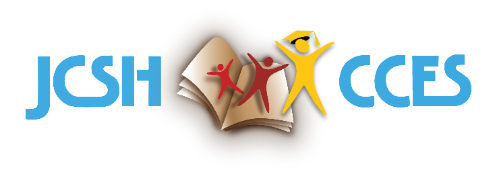 AGENDASchool Health Coordinators’ Committee MeetingDecember 14 2021          1:00 pm ETJoin Teams MeetingCo-Chairs: Sterling Carruthers (PE), Cassandra Sullivan (BC) Expected Participants:AgendaWelcome: Roll Call and Jurisdictional UpdatesReview and Approval of AgendaOctober 12 2021 Record of Discussion: Follow-UpJCSH Task Groups  - updatesSubstance Use – Multi-Media Assets workHealthy School Planner – RFP for Canadian Standards and Indicators for Health Promoting Schools Reconciliation Group – Review of Draft RFP: Wise Practices for Health Promoting Schools in CanadaEquity Task GroupResearch Council Task GroupEvaluation Task GroupHealth Behaviour in School-aged Children Research Advisory CommitteeVirtual Symposium on Social Media - PHACInvitation to SHCCSmall Group Breakout SessionWhat is Health Promoting Schools – does it seem different from Comprehensive School Health? How is it reflected in your work? Which term is more familiar for your province / territory?Should JCSH more directly reflect the Health Promoting Schools work from WHO, UNESCO, other countries?What would you like to ask researchers to study?JCSH CommunicationsWebsiteLogo Action Items TableNovember 2021 Presentations Meeting ReviewDiscussion of future presentations recommendationsPresentations and relationship to JCSH priorities, task groups – for considerationNext MeetingsJanuary 11 2022 (Presentations)Landscapes of Interventions & Treatments for Youth At Rrisk for Opioid Use, and Youth-identified Solutions to the Opioid Overdose and Health Crisis 	Presenter: Stephanie Nairn, Researcher & Coordinator, Psychiatrie, CHU Ste-Justine & Université de Montréal; PhD Candidate, Sociology & Social Studies of Medicine, McGill UniversityCIHR School health funding initiatives; Inspiring Healthy Futures Framework and its implications for school health (working title)Presenter: Dr. Christine Chambers, Scientific Director, Institute of Human Development, Child, and Youth Health, Canadian Institutes of Health Research (CIHR)February 8 2022March 8 2022 (Presentations)April 12 2022All meetings begin at 1:00 Eastern Time.AdjournmentJurisdictionRepresentativeBCCassandra Sullivan (Health)ABPat Martz (Health and Education)SKAnna Grumbly (Education)
Helen Flengeris (Health)MBStephen Howell (Education)ONGobi Jeyaratnam, Gianoula Korinis, Stace Lum-Yip (Education)Emily St. Aubin, Kathleen MacLellan, Sana Javed, Adam Ladak (Health)NBSylvia Reentovich, Aisha Khedheri (Health)Jeff LeBlanc (Education)PESterling Carruthers (Education)Laura Lee Noonan (Health)NSJames Shedden, Kari Barkhouse (Public Health, Nova Scotia Health)Natalie Bakody (Education)NLPeggy Orbasli (Health)Ellen Coady (Education)
NUShara Bernstein (Education)Nobe Khumalo (Health)NTIona Strachan (Education)Mabel Wong (Health)YTIan Parker (Health)Brenda Jenner (Education)PHACDeepika Sriram, Cat Poirier, Suzy WongCMECDavid HullSecretariatSusan Hornby, Craig Watson